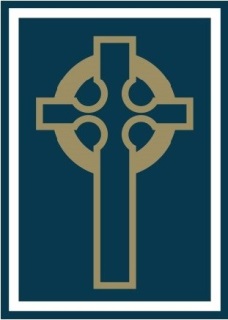                  Vocational Tutor - Construction                                    Full Time / Permanent, Term Time plus 1 week role              Salary Scale 3A (£25,481 - £27,041 Actual £22,100 - £24,060)             (Salary scale 3B would be considered if candidate has suitable experience)				           Required as soon as possibleThe Governors of All Hallows RC High School are seeking to appoint a vocational tutor to deliver entry level and level 1 construction courses to KS3 and KS4 pupils, such as NOCN, to join our small friendly school.  You will be welcomed into our forward thinking school where staff have a passion for teaching and learning.Our mainstream school has a purpose built construction area for both indoor and outdoor activity.  You will be responsible for planning, co-ordinating and assessing courses alongside teaching our friendly and enthusiastic pupils.  You will be required to teach building/construction skills such as joinery, tiling and bricklaying.   The ability to provide some horticulture tuition and/or other practical activity is desirable.The successful candidate will:Have good construction skills and construction experienceHave previous experience of tutoring/teaching othersDeliver lessons that help pupils to make great progress and feel proudBe warm, engaging and resilient whilst adhering to all Health and Safety requirementsTake part in the wider life of schoolWe can offerPurpose built facilitiesSupport from an experienced construction technician/teaching assistantFriendly, lively, keen pupilsA supportive whole school staff and leadership teamCandidates are expected to promote and uphold the Catholic ethos and values of the school and to participate in activities (such as form group prayers and assemblies) that contribute to this Catholic ethos.Application packs should be returned to: Ms Gemma Perkins, All Hallows RC High School, 150 Eccles Old Road, Salford, M6 8AA. Telephone:  0161 921 1900 or email gemma.perkins@salford.gov.ukClosing date for applications:  Monday 06 December 2021 at 12pm noon.All Hallows are committed to safeguarding and promoting the welfare of children and young people and expect all staff and volunteers to share this commitment.  The post is subject to an enhanced DBS disclosure. 